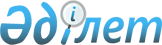 Жалағаш ауданының аумағында сайлау учаскелерін құру туралыҚызылорда облысы Жалағаш ауданы әкімінің 2018 жылғы 7 қарашадағы № 18 шешімі. Қызылорда облысының Әділет департаментінде 2018 жылғы 8 қарашада № 6503 болып тіркелді.
      “Қазақстан Республикасындағы сайлау туралы” Қазақстан Республикасының 1995 жылғы 28 қыркүйектегі Конституциялық заңының 23-бабы 1-тармағына сәйкес Жалағаш ауданының әкімі ШЕШІМ ҚАБЫЛДАДЫ:
      1. Осы шешімнің қосымшасына сәйкес Жалағаш ауданының аумағында сайлау учаскелері құрылсын.
      2. Осы шешім алғашқы ресми жарияланған күнінен бастап қолданысқа енгізіледі. Жалағаш ауданының аумағындағы сайлау учаскелері
      Ескерту. Қосымша жаңа редакцияда - Қызылорда облысы Жалағаш ауданы әкімінің 29.12.2022 № 9 шешімімен (алғашқы ресми жарияланған күнінен бастап қолданысқа енгізіледі).
					© 2012. Қазақстан Республикасы Әділет министрлігінің «Қазақстан Республикасының Заңнама және құқықтық ақпарат институты» ШЖҚ РМК
				
      Жалағаш ауданы әкімініңміндетін атқарушы 

А. Дарибаев

      “КЕЛІСІЛДІ”Жалағаш аудандық сайлаукомиссиясының төрағасы______________ С.Әлиев7 қараша 2018 жыл
Жалағаш ауданы әкімінің
2018 жылғы 7 қарашадағы
№ 18 шешіміне қосымша
№
Сайлау учаскелері
Орналасқан жері
Сайлау учаскелерінің шекаралары
1
№128
Жалағаш кенті, Желтоқсан көшесі №7, "Жалағаш аудандық мәдениет және тілдерді дамыту бөлімінің Қонысбек Қазантаев атындағы Мәдениет үйі" коммуналдық мемлекеттік қазыналық кәсіпорынның ғимараты.
Абай көшесінің тақ жағындағы №1-59, жұп жағындағы №2-58 үйлер;
Әйтеке би көшесінің тақ жағындағы №13-55, жұп жағындағы №12-44 үйлер;
Аманкелді Иманов көшесінің тақ жағындағы №1-13, жұп жағындағы №2-26 үйлер;
Бұқарбай Естекбайұлы көшесінің тақ жағындағы №1-105, жұп жағындағы №2-124 үйлер;
Желтоқсан көшесінің тақ жағындағы №1-23, жұп жағындағы №2-34 үйлер;
Қазыбек би көшесінің тақ жағындағы №1-77, жұп жағындағы №2-56 үйлер;
Нысанбай жырау көшесінің тақ жағындағы №49-93, жұп жағындағы №46-96 үйлер;
Темірбек Жүргенов көшесінің тақ жағындағы №39-75, жұп жағындағы №50-102 үйлер;
Төле би көшесінің тақ жағындағы №1-13, жұп жағындағы №2-26 үйлер;
Төлеубай Үркімбаев көшесіндегі үйлер;
Жамбыл Жабаев көшесіндегі үйлер;
Сәрке батыр көшесінің тақ жағындағы №1-5, жұп жағындағы №2-18 үйлер;
ДЭУ көшесіндегі үйлер;
Қали Нұрпейсов көшесіндегі үйлер;
Мүбарак Тәйтіков көшесіндегі үйлер.
2
№129
Жалағаш кенті, Жеңістің 50 жылдығы көшесі №20, "Қызылорда облысының білім басқармасының Жалағаш ауданы бойынша білім бөлімінің "№202 Зейнолла Жарқынбаев атындағы орта мектебі" коммуналдық мемлекеттік мекемесінің ғимараты.
Амандық Бектібаев көшесіндегі үйлер;
Әлия Молдағұлова көшесіндегі үйлер;
Айтбай Қазбеков көшесіндегі үйлер;
Ақназар Бектасов көшесіндегі үйлер;
Алиулла Байсопақов көшесіндегі үйлер;
Ғани Мұратбаев көшесіндегі үйлер;
Дәуімбай көшесіндегі үйлер;
Ердәулет Құрманбаев көшесіндегі үйлер;
Ілияс Нүркенов көшесіндегі үйлер;
Жаңа көшесіндегі үйлер;
Жеңістің 50 жылдығы көшесіндегі үйлер;
Зияда Ижанов көшесіндегі үйлер;
Конституция көшесіндегі үйлер;
Қаныш Сәтпаев көшесіндегі үйлер;
Келменбет батыр көшесіндегі үйлер;
Мәншүк Мәметова көшесіндегі үйлер;
Мысық би көшесіндегі үйлер;
Нәзтай Сермаханова көшесіндегі үйлер;
Несіпбай Әпрезов көшесіндегі үйлер;
Иван Панфилов көшесіндегі үйлер;
Сәкен Сейфуллин көшесіндегі үйлер;
Тілек Әбжалиев көшесіндегі үйлер;
Шоқан Уәлиханов көшесіндегі үйлер;
Ыбырай Алтынсарин көшесіндегі үйлер;
Ыбырай Алтынсарин тұйық көшесіндегі үйлер.
3
№130
Жалағаш кенті, Қазыбек би көшесі №40, "Қызылорда облысының білім басқармасының Жалағаш ауданы бойынша білім бөлімінің "№31 мектеп-гимназиясы" коммуналдық мемлекеттік мекемесінің ғимараты.
Абдулла Нұрғалиев көшесіндегі үйлер;
Аяған Боханов көшесіндегі үйлер;
Дауылбай Байниязов көшесіндегі үйлер;
Досбол Қуанбаев көшесіндегі үйлер;
Махметхан Әбішев көшесіндегі үйлер;
Орынбай Сарманов көшесіндегі үйлер;
Өмірзақ Тұңғышбаев көшесіндегі үйлер;
Пірман Жылкелдиев көшесіндегі үйлер;
Сауда Орманов көшесіндегі үйлер;
Нефтебаза көшесіндегі үйлер;
ПМК-9 көшесіндегі үйлер.
4
№131
Жалағаш кенті, Мөрәлі Шәменов көшесі №124, "Қызылорда облысының білім басқармасының Жалағаш ауданы бойынша білім бөлімінің "аль-Фараби атындағы №201 мектеп-лицейі" коммуналдық мемлекеттік мекемесінің ғимараты.
Айымкүл Ізтелеуова көшесінің тақ жағындағы №55-95, жұп жағындағы №52-106 үйлер;
Алдаберген Бисенов көшесінің тақ жағындағы №13-39, жұп жағындағы №18-20 үйлер;
Әбшекен Әбжаппаров көшесіндегі үйлер;
Байбол Соппеков көшесінің тақ жағындағы №5-11, жұп жағындағы №8-12 үйлер;
Ілияс Қабылов көшесіндегі үйлер;
Кенжебай Рахимов көшесіндегі үйлер;
Мөрәлі Шәменов көшесінің тақ жағындағы №95-179, жұп жағындағы №94-170 үйлер;
Нұрылда Әлмағанбетов көшесінің тақ жағындағы №15-21, жұп жағындағы №2-10 үйлер;
Нығмет Мырзалиев көшесінің тақ жағындағы №57-85 үйлер, жұп жағындағы №46-114 үйлер;
Нысанбай жырау көшесінің тақ жағындағы №95-175, жұп жағындағы №98-186 үйлер;
Өмірбай шешен көшесінің тақ жағындағы №25-45, жұп жағындағы №20-30 үйлер;
Сақыбай Қалыбаев көшесінің тақ жағындағы №9-87, жұп жағындағы №2-82 үйлер;
Сейтнәби Мұқашев тұйық көшесіндегі үйлер;
Сырмағамбет Отарбаев көшесінің тақ жағындағы №31-35, жұп жағындағы №48-50 үйлер;
Темірбек Жүргенов көшесінің тақ жағындағы №77-173, жұп жағындағы №104-190 үйлер;
Тоғанас батыр көшесінің тақ жағындағы №27-53, жұп жағындағы №16-38 үйлер.
5
№132
Жалағаш кенті, Абай көшесі №61, "Қызылорда облысының білім басқармасының Жалағаш ауданы бойынша білім бөлімінің "Шекер Ермағанбетова атындағы №246 орта мектебі" коммуналдық мемлекеттік мекемесінің ғимараты.
Абай көшесінің тақ жағындағы №61-115, жұп жағындағы №60-152 үйлер;
Айтбай Күзенбаев көшесіндегі үйлер;
Алдаберген Бисенов көшесінің тақ жағындағы №1-11, жұп жағындағы №2-16 үйлер;
Ахмет Тілеулиев тұйық көшесіндегі үйлер;
Әйтеке би көшесінің тақ жағындағы №57-159, жұп жағындағы №46-146 үйлер;
Байбол Соппеков көшесінің тақ жағындағы №1-3, жұп жағындағы №2-6 үйлер;
Болат Алтынбаев көшесіндегі үйлер;
Бұқарбай Естекбайұлы көшесінің тақ жағындағы №107-203, жұп жағындағы №126-240 үйлер;
Зордан Салықбаев тұйық көшесіндегі үйлер;
Қазыбек би көшесінің тақ жағындағы №79-89/2, жұп жағындағы №58-62 үйлер;
Нұрылда Әлмағанбетов көшесінің тақ жағындағы №1-13 үйлер;
Өмірбай шешен көшесінің тақ жағындағы №1-23 үйлер, жұп жағындағы №2-18 үйлер;
Тоғанас батыр көшесінің тақ жағындағы №1-25, жұп жағындағы №2-14 үйлер;
Төле би көшесінің тақ жағындағы №15-85, жұп жағындағы №28-96 үйлер;
Төлеген Қыстаубаев көшесінің тақ жағындағы №1-23, жұп жағындағы №2-22 үйлер.
6
№133
М.Шәменов ауылдық округі, М.Шәменов ауылы, Бұқарбай батыр көшесі №6, "М.Шәменов ауылдық округі әкімі аппаратының "М.Шәменов ауылдық мәдениет Үйі" коммуналдық мемлекеттік қазыналық кәсіпорнының ғимараты.
М.Шәменов ауылы, №5 "Қараиірім" разъезі.
7
№134
Қаракеткен ауылдық округі, Қаракеткен ауылы, Абай Құнанбаев көшесі №26, "Қызылорда облысының білім басқармасының Жалағаш ауданы бойынша білім бөлімінің "№114 орта мектебі" коммуналдық мемлекеттік мекемесінің ғимараты.
Қаракеткен ауылы, Ақшал елді мекені.
8
№135
Қаракеткен ауылдық округі, Далдабай ауылы, Далдабай Жалтынов көшесі №49, "Қызылорда облысының білім басқармасының Жалағаш ауданы бойынша білім бөлімінің "№115 негізгі мектебі" коммуналдық мемлекеттік мекемесінің ғимараты.
Далдабай ауылы.
9
№136
Таң ауылдық округі, Таң ауылы, Орынбай жырау көшесі №12, "Таң ауылдық округі әкімі аппаратының "Таң ауылдық мәдениет Үйі" коммуналдық мемлекеттік қазыналық кәсіпорнының ғимараты.
Таң ауылы, Жаңақоныс елді мекені.
10
№138
Бұқарбай батыр ауылдық округі, Бұқарбай батыр ауылы, Бұқарбай батыр көшесі №21, "Бұқарбай батыр ауылдық округі әкімі аппаратының "Бұқарбай батыр ауылдық мәдениет Үйі" коммуналдық мемлекеттік қазыналық кәсіпорнының ғимараты.
Шекарасы: Бұқарбай батыр ауылы.
11
№139
Ақсу ауылдық округі, Ақсу ауылы, Тұршабек Елеусінов көшесі №14, "Қызылорда облысының білім басқармасының Жалағаш ауданы бойынша білім бөлімінің "№116 орта мектебі" коммуналдық мемлекеттік мекемесінің ғимараты.
Ақсу ауылы, Қорғанша, Бостай, Ахметбаза елді мекендері.
12
№140
Аққыр ауылдық округі, Аққыр ауылы, Нұрылда Таспенов көшесі №4, "Қызылорда облысының білім басқармасының Жалағаш ауданы бойынша білім бөлімінің "№188 орта мектебі" коммуналдық мемлекеттік мекемесінің ғимараты.
Аққыр ауылы.
13
№141
Жаңаталап ауылдық округі, Жаңаталап ауылы, Әбжәлел Қожабаев көшесі №21, "Қызылорда облысының білім басқармасының Жалағаш ауданы бойынша білім бөлімінің "№119 орта мектебі" коммуналдық мемлекеттік мекемесінің ғимараты.
Жаңаталап ауылы.
14
№142
Мақпалкөл ауылдық округі, Темірбек Жүргенов ауылы, Мақсұт Нұрылдаев көшесі №38, "Мақпалкөл ауылдық округі әкімі аппаратының "Темірбек Жүргенов ауылдық мәдениет Үйі" коммуналдық мемлекеттік қазыналық кәсіпорнының ғимараты.
Темірбек Жүргенов ауылы.
15
№144
Мәдениет ауылдық округі, Мәдениет ауылы, Қалдан батыр көшесі №11 "А", "Мәдениет ауылдық округі әкімі аппаратының "Мәдениет ауылдық клубы" коммуналдық мемлекеттік қазыналық кәсіпорнының ғимараты.
Мәдениет ауылы.
16
№146
Мырзабай ахун ауылдық округі, Мырзабай ахун ауылы, Әбділда Жүргенбаев көшесі №28, "Қызылорда облысының білім басқармасының Жалағаш ауданы бойынша білім бөлімінің "№122 орта мектебі" коммуналдық мемлекеттік мекемесінің ғимараты.
Мырзабай ахун ауылы.
17
№147
Аққұм ауылдық округі, Аққұм ауылы, Бейбітшілік көшесі №7 "А", "Аққұм ауылдық округі әкімі аппаратының "Аққұм ауылдық клубы" коммуналдық мемлекеттік қазыналық кәсіпорнының ғимараты.
Аққұм ауылы.
18
№149
Еңбек ауылдық округі, Еңбек ауылы, Төлеген Дәуітбаев көшесі №5, "Еңбек ауылдық округі әкімі аппаратының "Аққошқар ауылдық мәдениет Үйі" коммуналдық мемлекеттік қазыналық кәсіпорнының ғимараты.
Еңбек ауылы.
19
№151
Аламесек ауылдық округі, Есет батыр ауылы, Кенесбай Әбішов көшесі №26, "Аламесек ауылдық округі әкімі аппаратының "Есет батыр ауылдық мәдениет Үйі" коммуналдық мемлекеттік қазыналық кәсіпорнының ғимараты.
Есет батыр ауылы.
20
№152
Жаңадария ауылдық округі, Жаңадария ауылы, Достық көшесі №20, "Қызылорда облысының білім басқармасының Жалағаш ауданы бойынша білім бөлімінің "№203 орта мектебі" коммуналдық мемлекеттік мекемесінің ғимараты.
Жаңадария ауылы.
21
№153
Жалағаш кенті, Айымкүл Ізтелеуова көшесі №18, "Қызылорда облысының білім басқармасының Жалағаш ауданы бойынша білім бөлімінің "Темірбек Жүргенов атындағы №123 мектеп-лицейі" коммуналдық мемлекеттік мекемесінің ғимараты.
Аманкелді Иманов көшесінің тақ жағындағы №15-61 үйлер, жұп жағындағы №28-70 үйлер;
Айымкүл Ізтелеуова көшесінің тақ жағындағы №1-53, жұп жағындағы №2-50 үйлер;
Желтоқсан көшесінің тақ жағындағы №25-33 үйлер, жұп жағындағы №36-52 үйлер;
Мөрәлі Шәменов көшесінің тақ жағындағы №1-93 үйлер, жұп жағындағы №2-92 үйлер;
Нығымет Мырзалиев көшесінің тақ жағындағы №1-55, жұп жағындағы №2-44 үйлер;
Сақыбай Қалыбаев көшесінің тақ жағындағы №1-7 үйлер;
Сәрке батыр көшесінің тақ жағындағы №7-43, жұп жағындағы №20-50 үйлер;
Сырмағамбет Отарбаев көшесінің тақ жағындағы №1-29, жұп жағындағы №2-46 үйлер;
Төлеген Қыстаубаев көшесінің тақ жағындағы №25-45, жұп жағындағы №24-36 үйлер;
Әйтеке би көшесінің тақ жағындағы №1-11, жұп жағындағы №2-10 үйлер;
Мәдібай Байтөреев көшесіндегі үйлер;
Нысанбай жырау көшесінің тақ жағындағы №1-47, жұп жағындағы №2-44 үйлер;
Темірбек Жүргенов көшесінің тақ жағындағы №1-37, жұп жағындағы №2-48 үйлер;
Ұлмекен Төлегенова тұйық көшесіндегі үйлер;
Шоңбай ақын көшесіндегі үйлер.
22
№377
Жалағаш кенті, Нефтебаза көшесі №1 "А", "Қазақстан Республикасы Ішкі істер министрлігі Қызылорда облысының полиция департаменті Жалағаш ауданының полиция бөлімі" мемлекеттік мекемесінің уақытша ұстау изоляторының ғимараты.
Уақытша ұстау изоляторы. 
23
№378
Жалағаш кенті, Нығымет Мырзалиев көшесі №73, "Қызылорда облысының денсаулық сақтау басқармасының "Жалағаш аудандық ауруханасы" шаруашылық жүргізу құқығындағы коммуналдық мемлекеттік кәсіпорнының ғимараты.
Аудандық аурухана.